DEBE SER ENVIADA DIRECTAMENTE A LA DIRECCIÓN DEL DOCTORADO EN INGENIERÍA ELÉCTRICA VÍA E MAIL  doctorado.eie@pucv.clNombre del Postulante:DATOS DEL ACADÉMICO QUE RECOMIENDA:Nombre:  Grado Académico:Lugar de Trabajo:Dirección postal:Teléfono de contacto:Email: POR FAVOR RESPONDER LO MAS OBJETIVAMENTE POSIBLE A LAS SIGUIENTES PREGUNTAS RESPECTO DE SU RECOMENDADO.  SU OBJETIVIDAD CONTRIBUIRÁ SUSTANTIVAMENTE A ORIENTAR ADECUADAMENTE AL POSTULANTE, YA SEA ACEPTANDO O RECHAZANDO SU POSTULACIÓN.   POR FAVOR TENGA PRESENTE QUE SE EXIGE QUE ESTA CARTA SEA ENVIADA DIRECTAMENTE A LA DIRECCIÓN DEL DOCTORADO EN INGENIERÍA ELÉCTRICA EN SOBRE CERRADO DIRIGIDO AL DIRECTOR O VÍA E MAIL doctorado.eie@pucv.cl. IGUALMENTE TENGA PRESENTE QUE QUIEN ACTUE COMO PROFESOR GUIA DEL POSTULANTE NO PUEDE ENVIAR ESTE TIPO DE RECOMENDACIÓN.  ¿Cuánto tiempo conoce Ud. al postulante y en qué calidad?¿Cuál es su percepción personal respecto de las habilidades intelectuales del postulante tanto para desarrollarse en el futuro como investigador y/o como profesional?¿Cuál es su apreciación personal respecto de las posibilidades de productividad, científica y/o profesional del postulante una vez graduado?¿Cuál es su apreciación personal respecto de las motivaciones del postulante para ingresar en el Programa de Doctorado en Ingeniería Eléctrica?.¿Cuál es su apreciación personal respecto de la habilidad del postulante para el trabajo independiente y la comunicación?¿Cuál es su recomendación final en cuanto a aceptar al postulante en el Programa?MUCHAS GRACIAS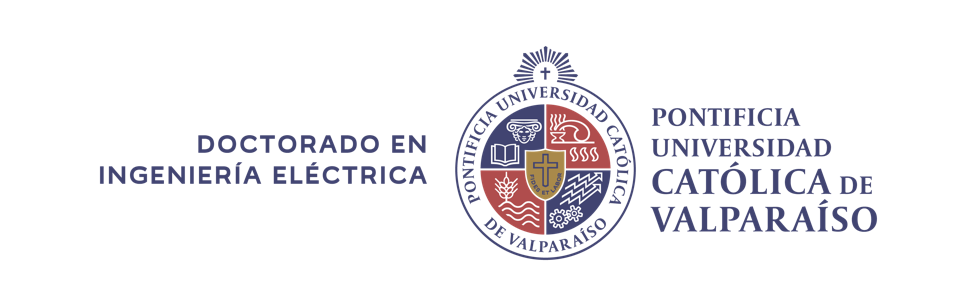 Página:Versión:              1Doctorado en Ingeniería EléctricaCarta confidencial de recomendación                                                            Página:Versión:              1